Информация о педагогах,которые  проработали в МБДОУ д/с № 4  30 и более лет и вышедшие на заслуженный отдых, а также о педагогах, имеющих педагогический стаж 30 и более лет и работающих в настоящее время.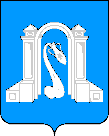 РОССИЯКРАСНОДАРСКИЙ КРАЙМУНИЦИПАЛЬНОЕ ОБРАЗОВАНИЕ ГОРОД ГОРЯЧИЙ КЛЮЧ МУНИЦИПАЛЬНОЕ  БЮДЖЕТНОЕ  ДОШКОЛЬНОЕ ОБРАЗОВАТЕЛЬНОЕ  УЧРЕЖДЕНИЕ ДЕТСКИЙ САД КОМПЕНСИРУЮЩЕГО ВИДА № 4 МУНИЦИПАЛЬНОГО ОБРАЗОВАНИЯ ГОРОД  ГОРЯЧИЙ КЛЮЧРепина ул., д.22, г. Горячий Ключ, Краснодарский край, 353290Тел.: (86159) 3-62-11р/сч. 40204810000000000013,ОКПО 57538506, ОГРН 1022301066204,  ИНН 2305020213 КПП 230501001,  ОКВЭД 80.10.1. № п/пФ.И.О.(полностью)ДолжностьПедагогическая деятельность (количество проработанных лет на 01.09.2015)Домашний адресТелефон11.Карпенко Лидия Кондратьевнавоспитатель36(ушла на пенсию в 2003)г. Горячий Ключ,ул. Жлобы, 198-918-381-17-332.МинькоВера Викторовнавоспитатель34(ушла на пенсию в 2004)г. Горячий Ключ,пос. Мирный, ул. Новая,425-34-55(у соседей)3.Сергиенко  Лидия Александровнавоспитатель36(ушла на пенсию в 2010)г. Горячий Ключ,ул. Ярославского, 102-а, кв.284-17-63,8-918-154-97-464.Калустян  Надежда  Андреевнаучитель-логопед36(ушла на пенсию в 2006)г. Горячий Ключ, ул. Северная, 255-49-405.Тимохова  Татьяна Владимировнавоспитатель35(ушла на пенсию в 2008)г. Горячий Ключ,ул. Советская, 598-918-150-43-806.Костенко Людмила Александровна воспитатель36(ушла на пенсию в 2009)г. Горячий Ключ,пер. Пролетарский, 18-б, кв. 155-43-017.Соляникова Любовь Семеновнавоспитатель38(ушла на пенсию в 2008)г. Горячий Ключ,ул. Ленина, 653-52-72, 8-989-237-76-928.Гилева Валентина Григорьевнавоспитатель40 – продолжает работатьг. Горячий Ключ, ул. Советская, 128/34-21-20,8-918-377-34-779.Салтыкова ЗахираАхметовна воспитатель33 – продолжает работатьг. Горячий Ключ, ул. Ленина,213/448-918-270-96-44